Thickness Planer Demonstration Checklist: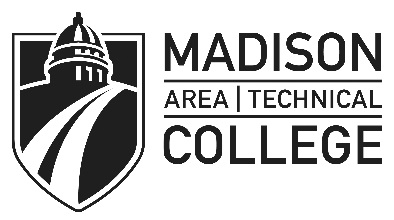 Name___________________________________   Date____/____/____Observer: ___________________________With your instructor or an approved proxy, demonstrate on a Planer:Describe machine hazards & demonstrate lock-out/tag-out proceduresOn/off switch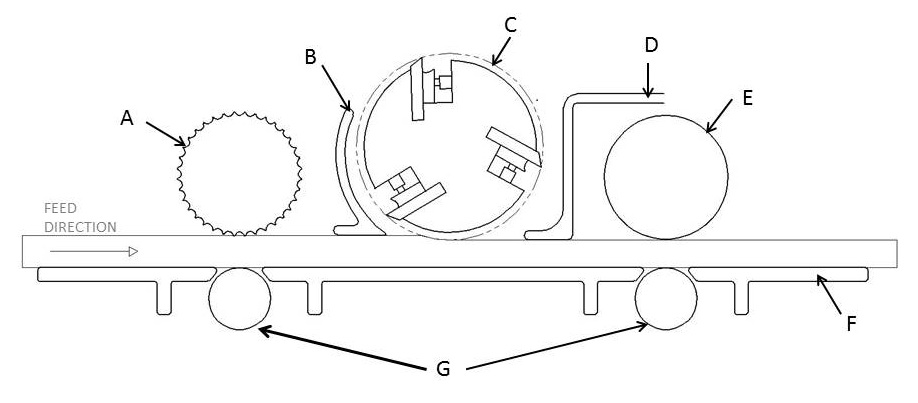 Identify the parts in the diagram: → →Thickness adjustmentSpeed controlOliverFormat 4DeWaltBed roller adjustment (Oliver only)What determines the minimum length of stock which can be fed?Thickness scale calibration (check current reading).  What is the typical amount of material to be removed on a single pass?Demonstration proper grain orientation using samplesLocation of and proper use of a backer boardDry run of planing (proper hand and standing position, proper depth setting relative to an actual sample)Student’s Signature: _________________________(By signing this document you are indicating that you have reviewed the Safety Rules and understand the proper operation, maintenance and safety procedures for this machine).Instructor’s Approval: _________________________ Date____/____/____